Nom : _______________________Des gâteries savoureusesDiviser les collations suivantes en portions égales. Inscrire la fraction et une fraction équivalente.  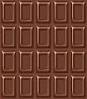 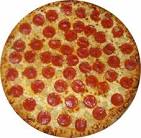 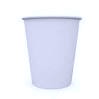 Matière :MathTitre :Les gâteries savoureuses du tournoiAnnée :4e année  Objectif :S’amuser en se partageant des collations en portions égales pour la partie!  Liens avec le curriculum :Démontrer une compréhension des fractions inférieures ou égales à un en utilisant des représentations concrètes, illustrées et symboliques pour. Nommer et noter les fractions qui composent un entier ou un ensemble.Comparer et classifier les fractions en ordre d’importance.Démontrer et expliquer qu’une même fraction ne représente pas la même proportion si l’on compare 2 entiers différents.  Fournir des exemples de situations où l’on utilise les fractions.Matériel :Feuille de travail « Des gâteries savoureuses »Crayons, règles, crayons à colorierActivité :Faire un remue-méninges à propos des différentes collations offertes à une partie de hockey.Mentionner aux élèves qu’ils auront à partager leurs collations et qu’ils devront la partager en portions égales. Dessiner une barre de chocolat à titre d’exemple. L’élève la partage avec 3 autres amis. Demander en combien de portions égales l’élève doit partager sa barre de chocolat? (4) Diviser la barre de chocolat et utiliser des fractions pour le démontrer.  Dessiner 10 bonbons. L’élève les partage avec un ami. Demander en combien de portions égales l’élève doit partager ses bonbons. (2) Diviser les bonbons.  Distribuer la feuille de travail « Des gâteries savoureuses »Lire et expliquer les instructions. Encourager les élèves à utiliser la ligne fournie pour écrire leur fraction. Exemple :                                          Les élèves remplissent la feuille de travail individuellement.Renforcement :Penser à une autre collation offerte à une partie de hockey. Au verso de la feuille de travail, dessiner et diviser la collation de façon égale. Inscrire la fraction ainsi que 2 fractions équivalentes.  Évaluation :L'élève est capable :D’écrire des fractions correctement.  Comparer les fractions et reconnaître des fractions équivalentes.  